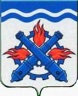 РОССИЙСКАЯ ФЕДЕРАЦИЯДУМА ГОРОДСКОГО ОКРУГА ВЕРХНЯЯ ТУРАШЕСТОЕ СОЗЫВДевятое заседание РЕШЕНИЕ №  4	20 февраля 2020 года г. Верхняя Тура Об информации в сфере образования за 2019 год Руководствуясь планом работы Думы Городского округа Верхняя Тура на 2020 год, заслушав информацию заместителя главы администрации Городского округа Верхняя Тура Аверкиеву И.М. в сфере образования за 2019 год, в соответствии с положением «О контроле за исполнением органами местного самоуправления и должностными лицами местного самоуправления Городского округа Верхняя Тура полномочий по решению вопросов местного значения», Уставом Городского округа Верхняя Тура, учитывая заключение депутатской комиссии по местному самоуправлению и социальной политике от 13.02.2020 года № 1,ДУМА ГОРОДСКОГО ОКРУГА ВЕРХНЯЯ ТУРА РЕШИЛА:1. Информацию в сфере образования за 2019 год принять к сведению (прилагается).2. В связи с обращениями родителей по поводу качества питания школьников, организовать комиссионную внеплановую проверку качества питания в МБОУ «СОШ № 14» и МБОУ «СОШ № 19».3. Настоящее решение вступает в силу с момента принятия.4. Контроль исполнения настоящего решения возложить на постоянную депутатскую комиссию по местному самоуправлению и социальной политике (председатель Макарова С.Н.).Председатель ДумыГородского округа Верхняя Тура					И.Г. МусагитовПриложениек Решению Думы Городского округа Верхняя Тураот 20 февраля 2020 года № 4Отчет Отдела управления образованием за 2019 годДеятельность системы образования ГО Верхняя Тура в течение 2019 года была направлена на реализацию государственной политики в сфере образования, обеспечивающей его доступность, качество и эффективность в соответствии с федеральным и областным законодательством об образовании, а также на реализацию:-	Указа Президента Российской Федерации от 7 мая 2012 г. № 599 «О мерах пореализации государственной политики в области образования и науки»;-Указа Президента РФ от 7 мая 2012 года №597 «О мероприятиях по реализации государственной социальной политики»;- Указа Президента Российской Федерации от 7 мая 2012 г. № 601»Об основных направлениях совершенствования системы государственного управления»;-        Выполнение мероприятий муниципальной программы «Развитие системы образования до 2020 г.»;- годового Плана работы Отдела управления образованием на 2018-2019 год.Дошкольное образованиеПриоритетными направлениями работы в дошкольных образовательных учреждениях города были: 1. выполнение Указа Президента Российской Федерации от 7 мая 2012 г. №599;2. обеспечение условий реализации ФГОС ДО;3. участие в педагогических конкурсах на уровне муниципалитета и региона.1. Задача по обеспечению стопроцентной доступности дошкольного образования для детей в возрасте от 3 до 7 лет в 2019 году была решена на 100 %. Доступность для детей в возрасте от 2 месяцев до 3 лет - 100 % Отсутствует активный спрос для данной категории детей. В очереди «отложенный спрос» в 2019 г. стояло 52 человека.2.По результатам НОК, проведенных в 2019 гг., по результатам оценки качества условий осуществления образовательной деятельности 3 образовательных учреждения показали отличные результаты, 3 МБДОУ- хорошие.Все учреждения имеют лицензию на образовательную деятельность. Во всех учреждениях заключены договоры с ВТГЦБ на медицинское обслуживание. Реализуется ФГОС ДО. В соответствии с ним разработаны ООП ДОУ, рабочие программы педагогов и нормативно- правовая документация ДОУ.3. В 2019 г. педагоги МБДОУ приняли участие в муниципальном и региональном этапах конкурса «Воспитатель года России». Проведены были конкурсы проектов среди дошкольников. Были проведены мероприятия в рамках МО работников ДОУ. Школьное образованиеПриоритетные направления работы в общеобразовательных учреждениях:Обеспечение условий реализации ФГОС начального общего, основного общего, среднего общего образования, ФГОС обучающихся с ОВЗ.Мониторинг качества образования через ГИА, ВПР, участие во ВсОШ.Организация работы по развитию кадрового потенциала педагогических и руководящих работников.По ФГОС обучается 93 % от общего количества учащихся школ:100 % учащихся 1-4 классов обучаются по ФГОС НОО.С 01.09.2019 г. с 5 по 9 класс 100 % учащихся СОШ обучаются по ФГОС ОО.С сентября 2019 г. начались работы по внедрению с 01.09.2020 г. ФГОС СОО: проведен мониторинг кадрового, материально- технического обеспечения внедрения ФГОС СОО, педагогами пройдены курсы ПК.В соответствии с приказом Министерства образования и молодежной политики от 31.10.2018 № 372-И «Об утверждении графика проведения мероприятий по оценке качества подготовки обучающихся и реализации образовательных программ на территории Свердловской области в 2018-2019 учебном году» в образовательных организациях все мероприятия проведены в установленный срок.В ВПР приняли участие по предметам 1802 человека. Не вошли в категорию школ с необъективными показателями.В ОГЭ приняли участие - 109 учащихся, не пересдали 2 учащихся                 (98 %)В ЕГЭ принимали участие 35 выпускников, 100 % сдача экзаменов.С целью привлечения молодых специалистов, ликвидации в потребности в кадрах вошли в программу «Земский учитель».Дополнительное образованиеПеред доп. образованием в этом году стояли следующие задачи:- увеличение доли детей, обучающихся по дополнительным образовательным программам- внедрение системы ПФДО1. Общий охват обучающихся дополнительным образованием в 2019 гг. составлял900 человек в возрасте от 5 до 18 лет (70 %): В ДШИ обучалось 351 человек, в Колоске-159, в ДЮСШ-210, ВПК-180 человек. Увеличение на 1 %.2. В систему ПФДО с сентября 2019 г. вошли с сертификатами учета. За 2019 г. оформлено и выдано 800 сертификатов учета. Также проведена инвентаризация ПФДО 12 объектов города на предмет сетевого взаимодействия.